Об эвакоприемной комиссии Порецкогомуниципального округа Во исполнение Федеральных законов от 12.02.1998 г. № 28-ФЗ «О гражданской обороне», от 21.12.1994 № 68-ФЗ «О защите населения и территорий от чрезвычайных ситуаций природного и техногенного характера», постановления Правительства Российской Федерации от 30.12.2003 № 1113 «О единой государственной системе предупреждения и ликвидации чрезвычайных ситуаций», руководствуясь Положением о распределении обязанностей между главой администрации Порецкого муниципального округа и его заместителями, утвержденным  постановлением администрации Порецкого муниципального округа от 20.01.2023г. № 8-к, Уставом Порецкого муниципального округа администрация Порецкого муниципального округа  п о с т а н о в л я е т: 1. Утвердить Положение об эвакоприемной комиссии Порецкого муниципального округа (Приложение 1).2. Утвердить состав эвакоприемной комиссии Порецкого муниципального округа (Приложение 2).3. Признать утратившим силу постановления администрации Порецкого района от 03.03.2014 г. № 88 «О создании эвакоприемной комиссии Порецкого района», от 10.09.2014 г. № 407 «О внесении изменений в постановление администрации Порецкого района №88 от 03.03.2014 года «О создании эвакоприемной комиссии Порецкого района»,  от 16.02.2016 г. № 46 ««О внесении изменений в постановление администрации Порецкого района №88 от 03.03.2014 года «О создании эвакоприемной комиссии Порецкого района»,  от 29.10.2018 г. № 355 «О внесении изменений в постановление администрации Порецкого района №88 от 03.03.2014 года «О создании эвакоприемной комиссии Порецкого района», от 08.02.2021 г.№ 48 ««О внесении изменений в постановление администрации Порецкого района №88 от 03.03.2014 года «О создании эвакоприемной комиссии Порецкого района».4. Настоящее постановление вступает в силу со дня его официального опубликования в печатном издании «Вестник Поречья» и на официальном сайте администрации Порецкого муниципального округа в сети «Интернет».Глава Порецкого муниципального округа                                                               Е.В. ЛебедевПриложение 1 к постановлению администрации Порецкого  муниципального округа15.02.2023 № 130Положениеоб эвакоприёмной комиссии Порецкого муниципального округаОбщие положения1.1. Настоящее положение определяет порядок создания и основные задачи эвакоприёмной комиссии Порецкого муниципального округа (далее – эвакоприёмная комиссия) в мирное и военное время.1.2. Эвакоприёмная комиссия создается постановлением администрации Порецкого муниципального округа заблаговременно в мирное время для непосредственной подготовки, планирования и проведения эвакоприёмных мероприятий.1.3. Общее руководство деятельностью эвакоприёмной комиссией осуществляет глава Порецкого муниципального округа. Непосредственное руководство эвакоприёмной комиссией возлагается на заместителя главы по социальным вопросам – председателя эвакоприемной комиссии.1.4. В состав эвакоприёмной комиссии назначаются работники администрации Порецкого муниципального округа, транспортных органов, органов общего и профессионального образования, социального обеспечения, здравоохранения, внутренних дел, связи, за исключением лиц, имеющих мобилизационные предписания.1.5. Эвакоприёмная комиссия в практической деятельности руководствуется Федеральным законом от 12.02.1998  № 28-ФЗ «О гражданской обороне», от 21.12.1994 № 68-ФЗ «О защите  населения и территорий  от  чрезвычайных  ситуаций  природного и  технического  характера», постановления  Правительства  Российской Федерации  от 30.12.2003 № 1113 «О  единой государственной  системе  предупреждения  и ликвидации  чрезвычайных  ситуаций» и другими нормативными актами Российской Федерации и Чувашской Республики.1.6. Председатель эвакоприёмной комиссии несет персональную ответственность за выполнение возложенных на комиссию задач мирного и военного времени.1.7. Работа эвакоприёмной комиссии осуществляется по годовым планам работы. Планы работы эвакоприёмной комиссии утверждает председатель эвакоприемной комиссии.Задачи эвакоприёмной комиссии2.1. В мирное время:разработка и ежегодное уточнение плана приёма, размещения и всестороннего обеспечения эваконаселения на территории района;разработка совместно с организациями планов всестороннего обеспечения эвакоприёмных мероприятий и мероприятий по подготовке к размещению эвакуируемого населения в загородной зоне (далее – ЗЗ);контроль за созданием, комплектованием и подготовкой подчиненных
эвакоприёмных органов;определение количества и выбор места дислокации приемных эвакуационных пунктов (далее – ПЭП) и пунктов высадки со всех видов транспорта, а также маршрутов эвакуации пешим порядком;периодическое проведение заседаний, на которых рассматриваются и анализируются планы приема и размещения эваконаселения, а также результаты проверок состояния планирования по обеспечению эвакоприёмных мероприятий в организациях;взаимодействие с органами военного управления по вопросам планирования, обеспечения и проведения эвакоприёмных мероприятий;участие в учениях по вопросам гражданской обороны (далее – ГО) с целью проверки реальности разрабатываемых планов и приобретения практических навыков по организации проведения эвакоприёмных мероприятий;организация проверок готовности подчиненных эвакоорганов, эвакообьектов;разработка и учет эвакуационных документов.2.2. При переводе ГО с мирного на военное положение:контроль за приведением в готовность подчинённых эвакоприёмных органов, проверка схемы и системы оповещения и связи к работе по предназначению;уточнение категорий и численности принимаемого эваконаселения;уточнение плана приёма и размещения эвакуируемого населения, порядка и осуществление всех видов обеспечения эвакоприёмных мероприятий;организация подготовки к развертыванию ПЭП, пунктов высадки;контроль за приведением в готовность имеющихся защитных сооружений в районах ПЭП, пунктах высадки.2.3. С получением распоряжения о проведении эвакуации.постоянное поддержание связи с подчиненными эвакоприёмными органами и транспортными службами, контроль за ходом оповещения населения и подачей транспорта в пункты высадки;контроль за выполнением разработанных и уточненных по конкретным условиям обстановки планов приема, размещение и обеспечения эваконаселения;организация регулирования движения и поддержания порядка в ходе эвакоприёмных мероприятий;информирование эвакуационной комиссии Чувашской Республики о количестве принимаемого эвакуируемого населения по времени и видам транспорта;сбор и обобщение данных о ходе приёма эвакуируемого населения;организация взаимодействия с органами военного управления, организациями по вопросам приёма, размещения и обеспечения эваконаселения и проведения эвакоприёмных мероприятий.Права эвакоприёмной комиссииЭвакоприемная комиссия имеет право:3.1. В пределах своей компетенции принимать решения, обязательные для выполнения предприятиями, учреждениями и организациями на территории Порецкого муниципального округа, связанные с планированием и всесторонней подготовкой к проведению эвакоприёмных мероприятий. Решения комиссии могут оформляться распоряжениями и постановлениями администрации Порецкого муниципального округа.3.2. Осуществлять контроль за деятельностью подчиненных эвакоорганов по вопросам организации планирования и подготовки к проведению эвакоприёмных мероприятий.3.3. Осуществлять контроль за подготовкой и готовностью ПЭП, пунктов высадки, а также личного состава администраций указанных объектов к выполнению задач по предназначению.3.4. Проводить проверки по организации планирования и подготовки к проведению эвакоприёмных мероприятий в организациях, учреждениях и объектах экономики, расположенных на территории Порецкого муниципального округа.Состав эвакоприёмной комиссии4.1. В состав эвакоприёмной комиссии входят:   руководство эвакоприёмной комиссией;  группа оповещения и связи;  группа первоочередного жизнеобеспечения эвакомероприятий;  группа учёта эваконаселения;  группа транспортного обеспечения;  группа приёма и организации размещения эваконаселения;  группа охраны общественного порядка.Функциональные обязанности членов эвакоприёмной комиссии5.1. Председатель эвакоприёмной комиссии подчиняется главе Порецкого муниципального округа и отвечает за планирование, организацию и проведение приёма и размещения эвакуируемого населения в безопасные районы, его всестороннего жизнеобеспечения в особый период, а также подготовку безопасных районов для хранения материальных и культурных ценностей.Его решения являются обязательными для исполнения всеми членами комиссии, руководящим составом эвакуационных органов.5.2.  Председатель эвакоприёмной комиссии:5.2.1. В мирное время:организует разработку и корректировку планирующих документов по организации проведения и обеспечения эвакоприёмных мероприятий на территории Порецкого муниципального округа, подготовку безопасных мест размещения эвакуированного населения и его жизнеобеспечения, хранение материальных и культурных ценностей; осуществляет контроль за разработкой и корректировкой планирующих документов по организации проведения, обеспечения эвакоприёмных мероприятий в органах местного самоуправления, организациях и учреждениях, проверки готовности администрациями эвакоорганов к выполнению эвакоприёмных мероприятий;руководит работой руководящего состава эвакоорганов всех степеней;периодически проводит проверку оповещения и сбора членов эвакокомиссии по сигналам гражданской обороны (далее – ГО);проводит заседания эвакокомиссии по вопросам планирования, проведения и всестороннего обеспечения эвакоприёмных мероприятий, подготовки безопасных районов загородной зоны (далее – ЗЗ) к приёму и размещению эвакуируемого населения, материальных и культурных ценностей;поддерживает тесное взаимодействие с органами, уполномоченными на решение задач в области ГО, военного управления по вопросам планирования, организации проведения и первоочередного жизнеобеспечения эвакуированного населения;организует выполнение установленных правил работы, хранения и обращения с секретными и служебными документами, требований обеспечивающих режим секретности;анализирует состояние планирования эвакоприёмных мероприятий и готовит предложения главе Порецкого муниципального округа по их совершенствованию.5.2.2. При переводе гражданской обороны с мирного на военное время:организует работу эвакоприёмных органов всех уровней в соответствии с календарным планом;уточняет порядок взаимодействия эвакокомиссии с администрациями эвакоорганов, органами военного управления и транспортными организациями при проведении эвакоприёмных мероприятий; руководит работой по:- приведению в готовность подчиненных эвакуационных органов, проверки систем оповещения и связи;- развертыванию эвакообъектов, подготовки пунктов высадки к приему эвакуируемого населения;- подготовке транспортных организаций к эвакуационным перевозкам населения, материальных и культурных ценностей; - приведению в готовность имеющихся защитных сооружений в районах расположения эвакообъектов, пунктах высадки;организует:- уточнение плана приёма и размещения населения, материальных и культурных ценностей, порядка и осуществления всех видов обеспечения эвакоприёмных мероприятий;- уточнение категорий и численности эваконаселения;- работу системы связи эвакокомиссии с эвакоорганами всех степеней;- уточнение с подчиненными и взаимодействующими эвакуационными комиссиями, органами военного управления планов приема, размещения и обеспечения эвакуируемого населения в загородной зоне;- уточнение совместно с транспортными органами порядка использования всех видов транспорта выделяемого для вывоза эваконаселения;- проверку состояния приёмных эвакуационных пунктов, готовности жилого и общественного фонда для приема эваконаселения;- готовит о ходе подготовки эвакоорганов и транспортных организаций к проведению эвакоприёмных мероприятий.5. 2.3. С получением распоряжения на проведение эвакуации:руководит работой по уточнению и корректировке плана приёма и размещения населения, материальных и культурных ценностей в безопасные районы в соответствии с реально сложившейся обстановкой; организует:- работу комиссии в соответствии с календарным планом; - управление эвакоприёмными мероприятиями на территории района;- постоянное поддержание связи с подчиненными, взаимодействующими эвакоорганами и транспортными организациями; - контроль за ходом оповещения населения и подачей транспортных средств на пункты высадки;- взаимодействие с органами военного управления, районными организациями и учреждениями по вопросам организации проведения и обеспечения эвакоприёмных мероприятий;осуществляет контроль за:- выполнением разработанного и уточненного по конкретным условиям обстановки плана приёма и размещения населения, материальных и культурных ценностей;- работой подчиненных эвакоприёмных органов по приёму и размещению населения, материальных и культурных ценностей; готовит доклад о ходе приёма и размещения населения, материальных и культурных ценностей;организует работу по оказанию помощи органам местного самоуправления в решении вопросов первоочередного жизнеобеспечения и трудоустройства прибывшего эвакуированного населения, размещения и обеспечения сохранности материальных и культурных ценностей. 5.3. Заместитель председателя эвакоприёмной комиссии подчиняется председателю комиссии и является прямым начальником для всего личного состава комиссии. Его указания и распоряжения являются обязательными для выполнения всеми членами эвакокомиссии. Он работает под руководством председателя эвакокомиссии, а в его отсутствие выполняет в полном объеме его функциональные обязанности.5.4. Заместитель председателя эвакоприёмной комиссии:5.4.1. В мирное время:принимает участие в разработке и корректировке плана приёма и размещения населения, материальных и культурных ценностей и планирующих документов эвакокомиссии;осуществляет контроль за разработкой планирующих документов по вопросам приёма и размещения населения, материальных и культурных ценностей в безопасных районах, первоочередного жизнеобеспечения эваконаселения в органах местного самоуправления, организациях и учреждениях района, подготовкой подчиненных эвакуационных органов к выполнению задач по предназначению, обеспечением проведения эвакуационных мероприятий; организует взаимодействие с органами военного управления по вопросам использования транспортных коммуникаций и выделения транспортных средств, обеспечения охраны общественного порядка на эвакообъектах и маршрутах эвакуации, согласования районов размещения эваконаселения в загородной зоне, возможности использования военных городков и оставляемого войсками имущества (оборудования) для размещения и первоочередного жизнеобеспечения эвакуированного населения;организует проверки в органах местного самоуправления, организациях и учреждениях района по вопросам планирования эвакоприёмных мероприятий, приема, размещения и первоочередного жизнеобеспечения эваконаселения в загородной зоне, обеспечения проведения эвакоприёмных мероприятий, подготовки администраций эвакоорганов к работе по предназначению и оказывает им методическую помощь;строго соблюдает и выполняет установленные правила работы, хранения и обращения с секретными и служебными документами, требования обеспечивающие режим секретности.5.4.2. При переводе гражданской обороны с мирного на военное время:Руководит работой эвакоорганов всех уровней по подготовке к приёму и размещению населения, материальных и культурных ценностей в безопасных районах в соответствии с календарным планом;уточняет порядок взаимодействия эвакокомиссии с администрациями эвакоорганов, районными организациями и учреждениями при проведении эвакоприёмных мероприятий;осуществляет контроль за: - приведением подчиненных эвакоорганов, систем оповещения и связи в готовность к выполнению задач по предназначению;- ходом уточнения плана приёма и размещения населения, материальных и культурных ценностей в органах местного самоуправления, организациях и учреждениях  района;- подготовкой к развертыванию эвакообъектов: приемных эвакуационных пунктов (далее – ПЭП), пунктов высадки;- приведением в готовность имеющихся защитных сооружений в районах расположения эвакообъектов, пунктов высадки;организует:- совместно с органами военного управления и транспортными организациями уточнение расчетов на выделение транспортных средств для организации вывоза эвакуируемого населения в безопасные районы загородной зоны;- подготовку безопасных районов загородной зоны к приему и размещению эвакуируемого населения, материальных и культурных ценностей;- готовит доклад председателю комиссии о ходе подготовки эвакоорганов и транспортных организаций к проведению эвакоприёмных мероприятий.5.4.3. С получением распоряжения на проведение эвакуации:с получением сигнала «Объявлен сбор» по телефону или от нарочного прибывает на пункт управления главы (администрации) сельского поселения. О своем прибытии докладывает председателю комиссии, получает от него указания на выполнение эвакомероприятий;совместно с руководителями групп проводит уточнение и корректировку плана приёма и размещения населения, материальных и культурных ценностей в безопасные районы в соответствии с реально сложившейся обстановкой; организует работу групп комиссии в соответствии с календарным планом;осуществляет контроль за:- организацией оповещения эвакоорганов всех уровней и населения о начале эвакуации;- развертыванием эвакообъектов: ПЭП, ППЭ, пунктов высадки;- установлением связи и взаимодействия между эвакоприемной и эвакуационными комиссиями, администрациями эвакообъектов;- прибытием транспортных средств на эвакуационные объекты;- организацией регулирования движения и поддержания общественного порядка в ходе проведения эвакомероприятий;- сбором и обобщением данных о ходе эвакуации, размещения и обеспечения населения;- организацией информирования эвакоорганов о количестве вывозимого (выводимого) населения по времени и видам транспорта;- ходом приёма и размещения населения в конечных пунктах;- обеспечивает своевременную подготовку итоговых данных по вопросам приема, размещения и всестороннего обеспечения эвакуированного населения; - контролирует работу эвакоорганов по оказанию помощи органам местного самоуправления в решении вопросов первоочередного жизнеобеспечения и трудоустройства прибывшего эвакуированного населения.5.5. Секретарь эвакоприёмной комиссии подчиняется председателю комиссии и его заместителю и работает под их руководством.5.6. Секретарь эвакоприёмной комиссии:5.6.1. В мирное время:принимает участие в разработке и корректировке плана приёма и размещения населения, материальных и культурных ценностей и планирующих документов эвакокомиссии;отвечает за укомплектованность комиссии личным составом, распределением обязанностей между руководителями групп и их готовностью к работе по предназначению; организует и осуществляет контроль за разработкой плана приёма и размещения населения, материальных и культурных ценностей;осуществляет контроль за подготовкой подчиненных эвакоорганов к выполнению задач по приему, размещению населения; готовит совместно с органами уполномоченными на решение задач в области гражданской обороны годовые планы работы и проекты решений эвакоприёмной комиссии и своевременно представляет их на утверждение;осуществляет сбор членов комиссии на заседания;ведет протоколы заседаний;уточняет списки членов комиссии и при необходимости вносит изменения в ее состав;доводит принятые на заседаниях комиссии решения до исполнителей и контролирует их выполнение;проводит проверки органов местного самоуправления, организаций и учреждений сельского поселения по вопросам планирования эвакоприёмных мероприятий, приема, размещения и обеспечения эваконаселения, подготовки администраций эвакоорганов к работе по предназначению, их укомплектованности и оказывает им методическую помощь;строго соблюдает и выполняет установленные правила работы, хранения и обращения с секретными и служебными документами, требования обеспечивающие режим секретности.5.6.2. При переводе гражданской обороны с мирного на военное время:с получением сигнала прибывает в администрацию Порецкого муниципального округа, получает документы плана приёма и размещения населения, материальных и культурных ценностей для районной эвакуационной комиссии;контролирует ход оповещения и прибытия членов эвакуационной комиссии;осуществляет контроль за приведением подчиненных эвакуационных органов в готовность к выполнению задач по предназначению;отрабатывает документы: доклады, отчеты, донесения в соответствии с табелем срочных донесений и с распоряжениями председателя эвакуационной комиссии.5.6.3. С получением распоряжения на проведение эвакуации:с получением сигнала «Объявлен сбор» по телефону или от нарочного прибывает на пункт управления, получает документы плана приёма и размещения населения, материальных и культурных ценностей. О прибытии докладывает председателю комиссии, получает от него указания на выполнение эвакомероприятий;контролирует ход оповещения и прибытия членов эвакокомиссии;осуществляет контроль за приведением подчиненных эвакуационных органов в готовность к выполнению задач по предназначению;участвует в уточнение плана приёма и размещения населения, материальных и культурных ценностей в соответствии с реально сложившейся обстановкой; организует работу групп комиссии в соответствии с календарным планом работы комиссии;поддерживает связь с взаимодействующими комиссиями и эвакоорганами;отрабатывает документы: доклады, отчеты, донесения в соответствии с табелем срочных донесений и с распоряжениями председателя эвакокомиссии;организует сбор и учет поступающих докладов, донесений и распоряжений о ходе эвакомероприятий, доводит принятые решения до исполнителей и контролирует поступление докладов об их выполнении;обобщает поступающую информацию, готовит доклады, донесения о ходе эвакуации председателю эвакокомиссии, его заместителям и в вышестоящие органы управления;контролирует работу эвакоорганов по оказанию помощи органам местного самоуправления в решении вопросов по жизнеобеспечению и трудоустройству прибывшего эвакуированного населения, сохранности материальных и культурных ценностей.5.7. Руководитель группы оповещения и связи подчиняется председателю комиссии, его заместителю и работает под их непосредственным руководством. Он отвечает за организацию и поддержание связи районной эвакоприёмной комиссии с вышестоящими, взаимодействующими и подчиненными эвакуационными органами, органами военного управления в период проведения эвакоприёмных мероприятий.5.8. Руководитель группы оповещения и связи:5.8.1. В мирное время:принимает участие в разработке и корректировке плана приёма и размещения населения, материальных и культурных ценностей, схем и расчётов оповещения и связи для районной эвакоприёмной комиссии;организует работу группы, отвечает за её укомплектованность, распределение обязанностей между личным составом и их готовностью к работе по предназначению;осуществляет контроль за готовностью систем связи и оповещения, обеспечением устойчивой связью между органами управления и эвакоорганами; проводит контрольные проверки готовности систем связи и оповещения;организует взаимодействие с органами военного управления, ОВД по вопросам организации связи на маршрутах эвакуации;готовит предложения председателю эвакокомиссии по вопросам совершенствования работы систем связи и оповещения при планировании и проведении эвакомероприятий на территории Порецкого муниципального округа;строго соблюдает и выполняет установленные правила работы, хранения и обращения с секретными и служебными документами, требования обеспечивающие режим секретности.5.8.2. При переводе гражданской обороны с мирного на военное время:организует и контролирует приведение в полную готовность систем оповещения населения, поддержание связи по всем имеющимся средствам и каналам с вышестоящими, взаимодействующими и подчиненными эвакуационными органами и администрациями эвакообъектов, ОВД, а также органами военного управления;при наличии неисправностей в работе систем оповещения и связи принимает меры по их устранению;отрабатывает документы: доклады, отчеты, донесения в соответствии с табелем срочных донесений и с распоряжениями председателя эвакуационной комиссии.5.8.3. С получением распоряжения на проведение эвакуации:с получением сигнала «Объявлен сбор» по телефону или от нарочного прибывает на пункт управления главы Порецкого муниципального округа. О своем прибытии докладывает председателю комиссии или его заместителю, получает от них указания на выполнение эвакомероприятий;участвует в уточнение плана приёма и размещения населения, материальных и культурных ценностей, схем и расчётов оповещения и связи для районной эвакоприёмной комиссии в соответствии с реально сложившейся обстановкой; организует работу группы в соответствии с календарным планом;организует и контролирует ход оповещения населения, взаимодействующих и подчиненных эвакуационных органов о начале эвакоприёмных мероприятий;докладывает председателю эвакокомиссии о доведении распоряжения о начале эвакуации до органов управления, эвакоорганов и населения;организует связь по всем имеющимся средствам с эвакуационными органами и эвакообъектами Порецкого муниципального округа;осуществляет взаимодействие с органами военного управления по вопросам организации дополнительных каналов связи с вышестоящими и подчиненными эвакуационными органами;при обнаружении неисправности в системах связи и оповещения немедленно принимает меры по их устранению;своевременно готовит отчетные данные и донесения для председателя эвакокомиссии.5.9. Руководитель группы транспортного обеспечения эвакоприёмных мероприятий подчиняется председателю, его заместителю и работает под их непосредственным руководством. Он отвечает за организацию планирования и проведения эвакотранспортных мероприятий. 5.10. Руководитель группы транспортного обеспечения эвакомероприятий:5.10.1. В мирное время:принимает участие в разработке и плана приёма и размещения населения, материальных и культурных ценностей, расчетов на выделение автомобильного транспорта для проведения эвакоприёмных мероприятий;организует работу группы, отвечает за её укомплектованность, распределение обязанностей между личным составом и их готовностью к работе по предназначению;осуществляет контроль за планированием и проведением эвакоорганами и транспортными организациями эвакотранспортных мероприятий;совместно с эвакоорганами и транспортными организациями разрабатывает графики приёма эваконаселения по частичной эвакуации без нарушения расписания движения транспорта;организует работу по планированию выделения личного состава ГИБДД для регулирования движения и сопровождения эвакуационных колонн на маршрутах эвакуации;готовит предложения председателю эвакокомиссии по улучшению планирования эвакотранспортных мероприятий, использования транспорта и дорожного покрытия, дооборудованию (переоборудованию) мостов, организации объездных путей и переправ;строго соблюдает и выполняет установленные правила работы, хранения и обращения с секретными и служебными документами, требования обеспечивающие режим секретности.5.10.2. При переводе гражданской обороны с мирного на военное время:организует уточнение расчетов по выделению транспорта для эвакоперевозок;организует и контролирует работу по приведению в готовность к эвакоперевозкам транспортных организаций, уточнению графиков (расписаний) движения транспорта для проведения частичной эвакуации населения, дооборудованию грузового транспорта для вывоза эвакуируемого населения;уточняет маршруты движения транспорта к местам посадки эваконаселения;отрабатывает документы: доклады, отчеты, донесения в соответствии с табелем срочных донесений и с распоряжениями председателя эвакокомиссии;готовит предложения председателю эвакокомиссии по вопросам транспортного и дорожного обеспечения проведения эвакомероприятий.5.10.3. С получением распоряжения на проведение эвакуации:с получением сигнала «Объявлен сбор» по телефону или от нарочного прибывает на пункт управления главы Порецкого муниципального округа. О своем прибытии докладывает председателю комиссии или его заместителю, получает от них указания на выполнение эвакомероприятий;участвует в уточнении плана приёма и размещения населения, материальных и культурных ценностей, расчетов на выделение автомобильного транспорта для проведения эвакоприёмных мероприятий в соответствии с реально сложившейся обстановкой;организует работу группы в соответствии с календарным планом;контролирует поставку транспорта на пункты посадки эваконаселения, вывоза материальных и культурных ценностей;совместно с органами военного управления определяет порядок использования автотранспорта после поставки его для нужд в вооруженные силы, использования транспортных коммуникаций и транспортных средств;осуществляет контроль за движением транспортных колонн по маршрутам высадки и прибытием их на конечные пункты в загородной зоне;совместно с органами ГИБДД организует регулирование движения и сопровождение эвакуационных колонн по маршрутам;организует работу по техническому обслуживанию транспортной техники и своевременному её обеспечению горюче-смазочными материалами;принимает экстренные меры по устранению нарушения дорожного покрытия, ремонту мостов и при необходимости организует работу по наведению переправ и оборудованию объездных путей;готовит предложения и исходные данные для доклада председателю эвакокомиссии о работе эвакоорганов и транспортных организаций по приёму и размещению населения, материальных и культурных ценностей в безопасных районах.5.11. Руководитель группы учёта эваконаселения подчиняется председателю комиссии, его заместителю и работает под их непосредственным руководством. Он отвечает за организацию работы эвакоорганов сельского поселения и контролирует учёт прибытия эваконаселения на территорию Порецкого муниципального округа. 5.12. Руководитель группы учёта эваконаселения5.12.1. В мирное время:принимает участие в разработке и корректировке плана приёма и размещения населения, материальных и культурных ценностей;организует работу группы, отвечает за её укомплектованность, распределение обязанностей между личным составом и их готовностью к работе по предназначению;организует учёт прибытия эваконаселения на территорию сельского поселения, контрольные проверки готовности администраций эвакоорганов к проведению эвакоприёмных мероприятий;отрабатывает схему взаимодействия эвакокомии с вышестоящими, взаимодействующими эвакокомиссиями, органами военного управления при проведения эвакоприёмных мероприятий;вносит предложения при планировании проведения эвакоприёмных мероприятий по вопросам:- сроков проведения эвакоприёмных мероприятий;- порядка приёма населения при частной или общей эвакуации из городов, отнесенных к группам по гражданской обороне (далее – ГО);- информирования населения о порядке проведении эвакоприёмных мероприятиях;готовит предложения председателю комиссии по вопросам организации порядка проведения эвакоприёмных мероприятий, учёта прибытия эваконаселения на территорию Порецкого муниципального округа из городов, отнесенных к группам по ГО и взаимодействия с эвакуационными органами;строго соблюдает и выполняет установленные правила работы, хранения и обращения с секретными и служебными документами, требования обеспечивающие режим секретности.5.12.2. При переводе ГО с мирного на военное время:осуществляет контроль за приведением в готовность к выполнению задач по предназначению и подготовкой к развертыванию эвакуационных органов;осуществляет контроль за ходом уточнения плана приёма и размещения населения, материальных и культурных ценностей с подчинёнными и взаимодействующими эвакоорганами;уточняет расчеты по частичной или общей эвакуации населения пешим порядком и транспортом;уточняет маршруты эвакуации населения;отрабатывает документы: доклады, отчеты, донесения в соответствии с табелем срочных донесений и с распоряжениями председателя эвакоприемной комиссии;готовит предложения председателю эвакоприемной комиссии по вопросам готовности эвакоприемных органов и администраций эвакоприемных объектов к проведению эвакоприёмных мероприятий.5.12.3. С получением распоряжения на проведение эвакуации:с получением сигнала «Объявлен сбор» по телефону или от нарочного прибывает на пункт управления главы Порецкого муниципального округа. О своем прибытии докладывает председателю комиссии, его заместителю и получает от них указания на выполнение эвакомероприятий;участвует в уточнение плана приёма и размещения населения, материальных и культурных ценностей в соответствии с реально сложившейся обстановкой; организует работу группы в соответствии с календарным планом;осуществляет контроль за:- оповещением эвакуационных органов всех уровней о начале эвакуации;- развертыванием эвакоорганов и эвакообъектов района для проведения эвакоприёмных мероприятий;- организацией регулирования движения, поддержания общественного порядка в ходе проведения эвакомероприятий и информирования эвакоорганов района о количестве ввозимого (вводимого) населения по времени и видам транспорта;поддерживает связь с взаимодействующими эвакокомиссиями;отрабатывает документы: доклады, отчеты, донесения в соответствии с табелем срочных донесений и распоряжениями председателя эвакокомиссии;в установленное время представляет в группу приёма и размещения эваконаселения необходимые сведения и донесения;ведёт учёт сведений и расчетов по количеству прибывающего в загородную зону по частичной или общей эвакуации населения (по категориям) пешим порядком и транспортом, органов исполнительной (законодательной) власти реаспублики и федеральных органов и организаций продолжающих, переносящих производственную деятельность в особый период; организует сбор и учет поступающих докладов, донесений и распоряжений о ходе эвакуации населения из городов, отнесенных к группам по ГО, доводит принятые решения до исполнителей и контролирует их выполнение;обобщает поступающую информацию, готовит доклады, донесения о ходе эвакуации, обеспечивает своевременную подготовку итоговых данных по количеству прибывшего эваконаселения на территорию района председателю эвакокомиссии.5.13. Руководитель группы приёма и организации размещением эваконаселения подчиняется председателю комиссии, его заместителю и работает под их непосредственным руководством. Он отвечает за организацию работы эвакоорганов Порецкого муниципального округа по планированию приёма и размещения эваконаселения. 5.14. Руководитель группы приёма и организации размещением эваконаселения:5.14.1. В мирное время:принимает участие в разработке и корректировке плана приёма и размещения населения, материальных и культурных ценностей;организует работу группы, отвечает за её укомплектованность, распределение обязанностей между личным составом и их готовностью к работе по предназначению;осуществляет контроль за разработкой планирующих документов по вопросам приёма и размещения населения, материальных и культурных ценностей в органах местного самоуправления, организациях и учреждениях района; организует контрольные проверки готовности эвакоприёмных органов к приему и размещению эваконаселения;обобщает сведения по оценке состояния ЗЗ района.вносит предложения при планировании проведения эвакоприёмных мероприятий по вопросам:- состояния подготовки безопасных районов ЗЗ к приёму и размещению эвакуируемого населения;- согласования календарного плана работы эвакоприемной комиссии;- наличия и состояния автотранспорта и его планирования для эвакоперевозок; - учёта жилого и общественного фондов занимаемого в особый период органами исполнительной (законодательной) власти республики и федеральными органами;- целесообразности размещения организаций продолжающих, переносящих и прекращающих производственную деятельность в особый период на территории района;- сроков проведения эвакоприёмных мероприятий;- порядка приёма эваконаселения при частичной или общей эвакуации;- информирования населения о порядке проведения эвакоприёмных мероприятий;- первоочередного жизнеобеспечения эвакуируемого населения;готовит предложения председателю комиссии по вопросам планирования организации приёма, размещения и обеспечения эваконаселения и взаимодействия с эвакуационными органами;строго соблюдает и выполняет установленные правила работы, хранения и обращения с секретными и служебными документами, требования обеспечивающие режим секретности.5.14.2. При переводе гражданской обороны (далее – ГО) с мирного на военное время:осуществляет контроль за приведением в готовность к выполнению задач по предназначению и подготовкой к развертыванию эвакуационных органов и администраций эвакообъектов Порецкого муниципального округа;осуществляет контроль за ходом уточнения плана приёма, размещения и обеспечения эваконаселения  с подчинёнными и взаимодействующими эвакоорганами;отрабатывает документы: доклады, отчеты, донесения в соответствии с табелем срочных донесений и с распоряжениями председателя эвакоприемной комиссии;готовит предложения председателю эвакоприемной комиссии по вопросам готовности эвакуационных органов и администраций эвакообъектов к проведению эвакоприемных мероприятий.5.14.3. С получением распоряжения на проведение эвакуации:с получением сигнала «Объявлен сбор» по телефону или от нарочного прибывает на пункт управления Порецкого муниципального округа. О своем прибытии докладывает председателю комиссии, его заместителю и получает от них указания на выполнение эвакомероприятий;участвует в уточнение плана приёма и размещения населения, материальных и культурных ценностей в соответствии с реально сложившейся обстановкой; организует работу группы в соответствии с календарным планом;осуществляет контроль за:- оповещением эвакуационных органов всех уровней и населения о начале эвакуации;- развертыванием эвакоприёмных органов и администраций эвакообъектов;- уточнением маршрутов эвакуации населения;- поддерживает связь с взаимодействующими эвакокомиссиями;отрабатывает документы: доклады, отчеты, донесения в соответствии с табелем срочных донесений и распоряжениями председателя эвакоприемной комиссии;организует сбор и учет поступающих докладов, донесений и распоряжений о ходе эвакоприёмных мероприятий, доводит принятые решения до исполнителей и контролирует их выполнение;обобщает поступающую информацию, готовит доклады, донесения, обеспечивает своевременную подготовку итоговых данных по вопросам приёма, размещения, обеспечения и трудоустройства эвакуированного населения в безопасных районах загородной зоны председателю эвакуационной комиссии.5.15. Руководитель группы первоочередного жизнеобеспечения эваконаселения подчиняется председателю комиссии, его заместителю и работает под их непосредственным руководством. Он отвечает за планирование и выполнение мероприятий по организации первоочередного жизнеобеспечения эвакуированного населения.5.16. Руководитель группы первоочередного жизнеобеспечения эваконаселения:5.16.1. В мирное время:принимает участие в разработке и корректировке плана приёма и размещения населения, материальных и культурных ценностей;организует работу группы, отвечает за её укомплектованность, распределение обязанностей между личным составом и их готовностью к работе по предназначению;осуществляет контроль за планированием и выполнением мероприятий по организации жизнеобеспечения эвакуированного населения; организует и контролирует работу по осуществлению расчетов потребности по всем видам первоочередного обеспечения эвакуированного населения на период проведения эвакомероприятий, переходящих запасов продовольствия и промышленных товаров первой необходимости;осуществляет контроль за готовностью к развертыванию подвижных пунктов питания, медицинских пунктов, пунктов вещевого снабжения, пунктов обогрева и т.д. на маршрутах пешей эвакуации;вносит предложения при планирования и осуществлении эвакуационных мероприятий по следующим видам обеспечения: связи и оповещения, транспортному, медицинскому, охране общественного порядка и обеспечению безопасности дорожного движения, инженерному, материально-техническому, финансовому, разведке и коммунально-бытовому; готовит председателю эвакоприемной комиссии предложения по совершенствованию планирования мероприятий вопросов организации обеспечения проведения эвакуации населения и всестороннего первоочередного жизнеобеспечения эвакуированного населения;строго соблюдает и выполняет установленные правила работы, хранения и обращения с секретными и служебными документами, требования обеспечивающие режим секретности.5.16.2. При переводе системы гражданской обороны (далее – ГО) с мирного на военное время:организует взаимодействие эвакоорганов, органов местного самоуправления, организаций и учреждений сельского поселения по вопросам организации обеспечения проведения эвакуационных мероприятий, первоочередного жизнеобеспечения эвакуированного населения;осуществляет контроль за ходом уточнения мероприятий по организации обеспечения проведения эвакуации с подчинёнными и взаимодействующими эвакоорганами;контролирует подготовку организаций и учреждений сельского поселения по вопросам организации обеспечения проведения эвакуационных мероприятий, а также всестороннего первоочередного жизнеобеспечения эвакуированного населения;организует работу по уточнению:- состояния водоисточников, систем водоснабжения, пунктов общественного питания и торговли и их мощности в загородной зоне;- возможностей энерго-топливообеспечения и предоставления необходимых коммунально-бытовых услуг, медицинского обеспечения эваконаселения в загородной зоне;- потребностей эваконаселения в продукции (услугах) первоочередного обеспечения;- баз и складов, из которых будет осуществляться снабжение эваконаселения и объемов заложенной на них продукции;отрабатывает документы: доклады, отчеты, донесения в соответствии с табелем срочных донесений и с распоряжениями председателя эвакокомиссии;готовит предложения председателю эвакуационной комиссии по вопросам организации обеспечения проведения эвакуационных мероприятий, а также всестороннего первоочередного жизнеобеспечения эвакуированного населения.5.16.3. С получением распоряжения на проведение эвакуации:с получением сигнала «Объявлен сбор» по телефону или от нарочного прибывает на пункт управления главы (администрации) сельского поселения. О своем прибытии докладывает председателю комиссии, его заместителю и получает от них указания на выполнение эвакомероприятий;участвует в уточнение плана приёма и размещения населения, материальных и культурных ценностей в соответствии с реально сложившейся обстановкой; организует работу группы в соответствии с календарным планом;организует и контролирует:- проведение мероприятий по следующим видам обеспечения эвакуации: связи и оповещения, транспортному, медицинскому, безопасности дорожного движения, инженерному, материально-техническому, финансовому, разведке и коммунально-бытовому;- организацию комендантской службы, водоснабжения эваконаселения, работы предприятий коммунальной энергетики по обеспечению объектов жизнеобеспечения электрической и тепловой энергией; - развёртывание медицинских пунктов на эвакообъектах, пунктах высадки;- организацию обеспечения эваконаселения в местах малых и больших привалов на пеших маршрутах эвакуации;- работу эвакоорганов по организации всестороннего обеспечения эваконаселения на приёмных эвакуационных пунктах и в безопасных районах загородной зоны;- передачу в район фондов на продовольственные и промышленные товары первой необходимости;- перевод продовольственных магазинов на круглосуточный режим работы и нормированную выдачу продовольственных товаров; - оборудование объектов социальной инфраструктуры, а также временных и стационарных объектов и пунктов быта (хлебопекарен, торговых точек, бань, прачечных и т.п.)отрабатывает документы: доклады, отчеты, донесения в соответствии с табелем срочных донесений и распоряжениями председателя эвакокомиссии;организует сбор и учет поступающих докладов, донесений и распоряжений по вопросам организации обеспечения проведения эвакуационных мероприятий и всестороннего первоочередного жизнеобеспечения эваконаселения, доводит принятые решения до исполнителей и контролирует их выполнение;контролирует работу эвакоорганов по оказанию помощи органам местного самоуправления в решении вопросов трудоустройства эвакуированного населения;обобщает поступающую информацию, готовит доклады, донесения, обеспечивает своевременную подготовку итоговых данных по вопросам организации обеспечения проведения эвакуационных мероприятий, всестороннего первоочередного жизнеобеспечения эваконаселения и трудоустройства эвакуированного населения в безопасных районах загородной зоны председателю эвакокомиссии.5.17. Руководитель группы охраны общественного порядка подчиняется председателю комиссии, его заместителю и работает под их непосредственным руководством. Он отвечает за планирование и выполнение мероприятий по охране общественного порядка на эвакообъектах в период проведения эвакуационных мероприятий.5.18. Руководитель группы охраны общественного порядка:5.18.1. В мирное время:принимает участие в разработке и корректировке плана приёма и размещения населения, материальных и культурных ценностей;организует работу группы, отвечает за её укомплектованность, распределение обязанностей между личным составом и их готовностью к работе по предназначению;осуществляет контроль за планированием и выполнением мероприятий по охране общественного порядка в период проведения эвакуационных мероприятий в органах местного самоуправления, организациях и учреждениях района, за разработкой ОВД плана комендантской службы; организует проверки готовности организаций и учреждений района по вопросам обеспечения охраны общественного порядка на эвакообъектах: приемных эвакуационных пунктах (далее – ПЭП), промежуточных пунктах эвакуации (далее – ППЭ), маршрутах эвакуации в период проведения эвакуационных мероприятий; готовит председателю эвакокомиссии предложения по вопросам совершенствования планирования мероприятий охраны общественного порядка на эвакообъектах;строго соблюдает и выполняет установленные правила работы, хранения и обращения с секретными и служебными документами, требования обеспечивающие режим секретности.5.18.2. При переводе системы гражданской обороны с мирного на военное время:организует взаимодействие эвакоорганов, органов местного самоуправления, организаций и учреждений сельского поселения по вопросам организации охраны общественного порядка на эвакообъектах: ПЭП, ППЭ, маршрутах эвакуации в период проведения эвакуационных мероприятий;осуществляет контроль за ходом уточнения мероприятий по организации охраны общественного порядка на эвакообъектах с подчинёнными и взаимодействующими эвакоорганами;контролирует подготовку организаций и учреждений района по вопросам охраны общественного порядка на эвакообъектах;организует работу по уточнению количества личного состава ОВД, выделяемого для охраны общественного порядка на эвакообъектах, маршрутах эвакуации;отрабатывает документы: доклады, отчеты, донесения в соответствии с табелем срочных донесений и с распоряжениями председателя эвакокомиссии;готовит предложения председателю эвакуационной комиссии по вопросам организации охраны общественного порядка на эвакообъектах и маршрутах эвакуации.5.18.3. С получением распоряжения на проведение эвакуации:с получением сигнала «Объявлен сбор» по телефону или от нарочного прибывает на пункт управления главы (администрации) сельского поселения. О своем прибытии докладывает председателю комиссии, его заместителю и получает от них указания на выполнение эвакомероприятий;участвует в уточнение плана приёма и размещения населения, материальных и культурных ценностей в соответствии с реально сложившейся обстановкой; организует работу группы в соответствии с календарным планом;организует и контролирует:- проведение мероприятий по организации охраны общественного порядка на эвакообъектах и регулирования движения на маршрутах эвакуации;- прибытие личного состава ОВД на ПЭП, ППЭ, станции высадки, на маршруты эвакуации, на контрольно-пропускные пункты, посты регулирования;- работу комендантской службы на маршрутах эвакуации;отрабатывает документы: доклады, отчеты, донесения в соответствии с табелем срочных донесений и распоряжениями председателя эвакокомиссии;организует сбор и учет поступающих докладов, донесений и распоряжений по вопросам организации охраны общественного порядка на эвакообъектах, доводит принятые решения до исполнителей и контролирует их выполнение;обобщает поступающую информацию, готовит доклады, донесения, обеспечивает своевременную подготовку итоговых данных по вопросам организации охраны общественного порядка на эвакообъектах, маршрутах эвакуации председателю эвакокомиссии.Приложение 2 к постановлению администрации Порецкого  муниципального округа 15.02.2023 № 130Состав 
эвакоприёмной  комиссии  Порецкого муниципального округа* - по согласованию».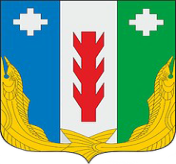 Администрация Порецкого муниципального округа Чувашской РеспубликиПОСТАНОВЛЕНИЕ_________№ _____с. ПорецкоеЧăваш РеспубликинПăрачкав муниципалитет округӗн администрацийĕЙЫШĂНУ15.02.2023 № 130Пăрачкав сали№п/пФамилия, имя, отчествоЗанимаемая должность в составе комиссииОсновная занимаемая должностьНомер служебного телефона12345I. Руководство эвакоприемной  комиссииI. Руководство эвакоприемной  комиссииI. Руководство эвакоприемной  комиссииI. Руководство эвакоприемной  комиссииI. Руководство эвакоприемной  комиссии1.Терешкина Елена АлександровнаПредседатель комиссииВр.и.о. заместителя главы по социальным вопросам –начальник отдела образования, молодежной политики и спорта2-13-632.Грачева Нина Васильевна Заместитель председателя, руководитель ППЭНачальник отдела культуры, социального развития и архивного дела. 2-15-633.Юртаева Марина ВладимировнаСекретарь комиссииВедущий специалист-эксперт отдела образования, молодежной политики и спорта2-13-63II. Группа оповещения и связиII. Группа оповещения и связиII. Группа оповещения и связиII. Группа оповещения и связиII. Группа оповещения и связи1.Сорокин Владимир ПетровичСтарший группыВедущий инженер группы эксплуатации сервисного центра г. Алатырь*2-11-802.БухаленковаВераГеннадьевнаЧлен комиссииЗаведующая сектором информатизации 2-15-633. Кулясов Сергей ВладимировичЧлен комиссииГлавный специалист –эксперт сектора информатизации2-15-63III. Группа первоочередного жизнеобеспечения эваконаселенияIII. Группа первоочередного жизнеобеспечения эваконаселенияIII. Группа первоочередного жизнеобеспечения эваконаселенияIII. Группа первоочередного жизнеобеспечения эваконаселенияIII. Группа первоочередного жизнеобеспечения эваконаселения1.Мосина Альбина ЮрьевнаСтарший группыПредседатель Совета Порецкого райпо*2-11-002.Елесина  Ирина АлександровнаЧлен  комиссииЗаведующая филиала БУ «Порецкая ЦРБ» Шумерлинского ММЦ МЗ ЧР*2-12-083.Дугаева Ирина ВикторовнаЧлен  комиссииЗаведующий производством ООО «Общепит Порецкого райпо»*2-14-464.Ефимова Наталья МихайловнаЧлен комиссиидиректор МБУ «Централизованная клубная система» Порецкого района ЧР*2-15-33IV. Группа учета эваконаселения IV. Группа учета эваконаселения IV. Группа учета эваконаселения IV. Группа учета эваконаселения IV. Группа учета эваконаселения 1.Шмакова Юлия НиколаевнаСтарший группыГлавный специалист -эксперт Порецкого территориального отдела 2-19-742.Мурзина Ксения ВалерьевнаЧлен  комиссииЗаведующий сектором организационной и кадровой работы 2-12-153Перушкина Татьяна АлександровнаЧлен  комиссииДиректор МКУ «Центр финансового и хозяйственного обеспечения»2-19-74V. Группа транспортного обеспеченияV. Группа транспортного обеспеченияV. Группа транспортного обеспеченияV. Группа транспортного обеспеченияV. Группа транспортного обеспечения1.Никоноров Игорь АлександровичСтарший группыВр.и.о. первого  заместителя  главы – начальника Управления по благоустройству и развитию территорий2-10-192.Пономарева Ольга НиколаевнаЧлен  комиссии Заместитель начальника отдела образования, молодежной политики и спорта2-13-633. Дергунова Людмила АлександровЧлен  комиссииИнспектор по административному законодательству ОГИБДД МО МВД России «Алатырский»*2-18-47VI. Группа приема организации размещения эваконаселенияVI. Группа приема организации размещения эваконаселенияVI. Группа приема организации размещения эваконаселенияVI. Группа приема организации размещения эваконаселенияVI. Группа приема организации размещения эваконаселения1.Барыкин Александр ЕфимовичСтарший группыНачальник Порецкого территориального участка2-19-742.Кудявнин ИванВикторовичЧлен комиссииДиректор МАОУ «Порецкая СОШ» *2-16-303.Масеева Наталья МихайловнаЧлен комиссииНачальник отдела ЗАГС2-10-604.Волкова Лариса Витальевна Член комиссиии.о. директора БУ «Порецкий центр социального обслуживания населения» Минтруда ЧР*2-15-675.Овсянкина Людмила АлександровнаЧлен  комиссииГлавный специалист-эксперт Управления по благоустройству и развитию территорий2-10-19VII. Группа охраны общественного порядкаVII. Группа охраны общественного порядкаVII. Группа охраны общественного порядкаVII. Группа охраны общественного порядкаVII. Группа охраны общественного порядка1.Куртыгин Владимир АлександровичСтарший группыначальник  ОП по Порецкому району МО МВД РФ «Алатырский» *2-19-402.Солдайкин Александр ПавловичЧлен комиссииЗаместитель начальника  по обеспечению охраны общественного порядка ОП по Порецкому району МО МВД РФ «Алатырский»*2-12-88